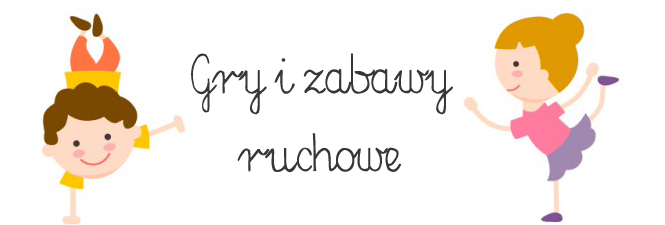 Zabawa Hula – Hop Na podłodze kładziemy hula – hop i układamy w nim woreczki . Zamiast hula - hop możesz użyć sznurka do wyznaczenia koła, a zamiast woreczków - klocków, kamyczków, piłeczek. Wejdź teraz do hula-hop. Pozostali domownicy podbiegają i próbują zabrać po jednym woreczku, a Ty próbujesz złapać te osoby i uniemożliwić zabranie woreczka. Jeśli osoba, która ,, łowi” woreczek zostanie dotknięta przez osobę w środku, traci kolejkę. Wygrywa ten, kto złowi najwięcej woreczków.Rzut piłką do ruchomego celuRzucamy np. fasolą w foliowej torebce, piłeczką itp do wiaderka lub garnka, który trzyma ktoś z rodziny, poruszając się tam i z powrotem w tej samej odległości od rzucającego. Można rzucić 3 razy. Za każdy celny rzut przyznajemy co najmniej 5 punktów. Dla zwycięzcy miła nagroda.Życzę miłej zabawyMarta Żebrowska